Примеры внесения исправлений в Листок нетрудоспособности.Пример 1.Лицевая сторона: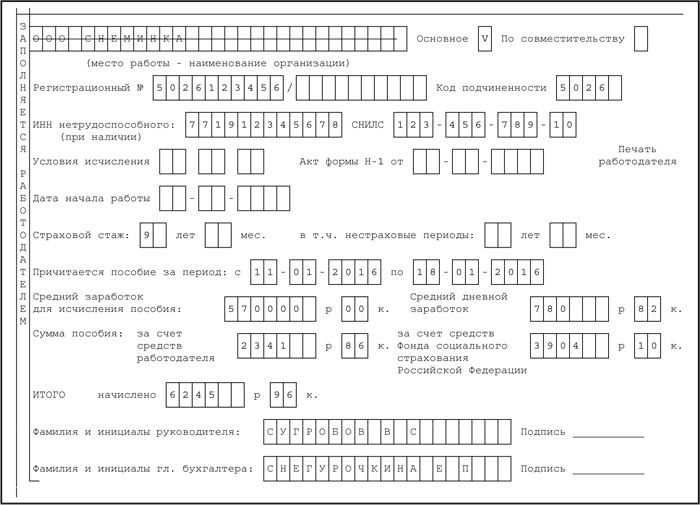 Оборотная: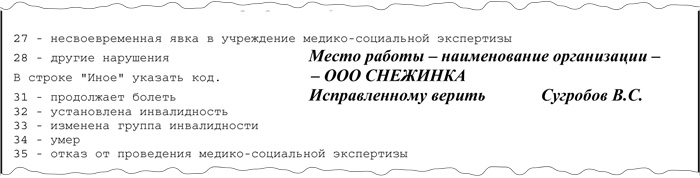 Пример 2.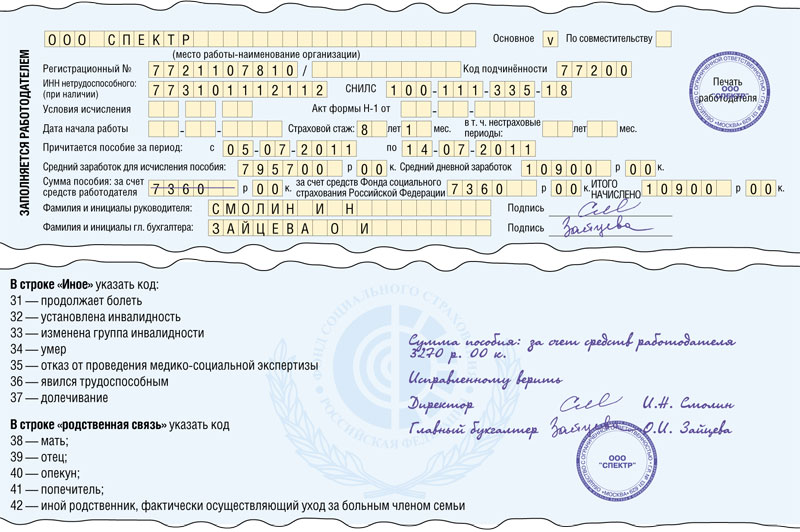 